АКТ № 000 от 24 апреля 2024 г.
приемки-сдачи оказанных услуг        Мы, нижеподписавшиеся, Савельева Оксана Сергеевна представитель ИСПОЛНИТЕЛЯ, с одной стороны и                 представитель ЗАКАЗЧИКА с другой стороны, составили настоящий акт в том, что ИСПОЛНИТЕЛЬ оказал и сдал, а ЗАКАЗЧИК принял следующие услуги:
Сумма прописью: девятьсот девяносто девять рублей 00 копеек. НДС не облагается.Услуги оказаны в полном объеме, в установленные сроки и с надлежащим качеством. Стороны претензий друг к другу не имеют.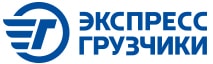 Телефон: +7 (3842) 21-53-07Email: kem@egruzchiki.ruСайт: kem.egruzchiki.ruНаименованиеЕд. изм.Кол-воЦенаСумма12345Тестовый заказ 2024-04-24Тест1999,00999,00        Итого:        Итого:        Итого:        Итого:999,00Исполнитель: ИП Савельева Оксана Сергеевна
Адрес: 650066, обл. Кемеровская, г. Кемерово,  ул 2-я Заречная, 3а-35
Расчетный счет: 40802810103200000070
Кор. счет: 30101810745250000659
Банк: ПАО "МОСКОВСКИЙ КРЕДИТНЫЙ БАНК"
ИНН: 420524423208
КПП: 
БИК: 044525659Заказчик: Название заказчика
Адрес: 
Расчетный счет: 
Кор. счет: Банк: ИНН: 
КПП: БИК: 